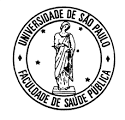 Saúde e Ciclos de Vida I – 2015 – Profs. Simone Diniz (sidiniz@usp.br) e Paulo Gallo (prgallo@usp.br) DiaHoraDia da semanaTemaDocente24/0414-18h6ªf (1) Ciclos de vida e saúde pública: introdução;(2) Políticas públicas em saúde reprodutiva: contracepção, aborto e fecundidadeProf.ª Simone DinizPaula Carvalho08/0514-18h6ªf(3) Gestação normal e prevenção de agravos - atenção pre-natal - PAISM e Rede Cegonha (4) Modos de nascer, alimentar e cuidar: impactos na transição epidemiológica Prof.ª Simone DinizHalana Faria15/0514-18h6ªf(5) Assistência ao parto como questão de saúde pública - evidências e direitos (6) Mortalidade materna: near-miss, tendências, causas  e  prevençãoProf.ª Simone DinizMarcel Queiroz22/0514-18h(7) Promoção da saúde no pós-parto e no aleitamento;(8) Relactação, bancos de leite e direitos de mães e bebêsProf.ª Flora da SilvaSandra de Souza29/0514-18h6ªfVisitas a serviços – HU, Hospital Cachoeirinha, Einstein, Casa Angela, Sapopemba, GAMA, Convênio baratoAlunos03/0614-19h4ªfApresentação dos trabalhos em grupo: “Quando eu for o gestor”Prof. Simone Diniz e Flora Barbosa12/0614-18h6ªf- Introdução à infância: conceitos e etapas-   Crescimento Infantil (I)- Desenvolvimento neuro-psico-motor na infânciaProf.º Leone Ciro Bertoli19/0614-18h6ªf- Curvas padronizadas e avaliação do crescimento infantil (II)- Alterações nutricionais - Alimentação no 1º ano de vida Prof.º Paulo26/0614-19h3ªf-  Doenças respiratórias na infância- Doença diarreica e desidratação na infância Vicente SarubbiProf.º PauloSophia01/0714-18h4ªf- Desenvolvimento cognitivo da criança (Piaget)- A importância de brincar Helena Keiko03/0714-18h6ªf- Programa de imunização no Estado de São Paulo- Avaliação da segunda parteProf.º Paulo